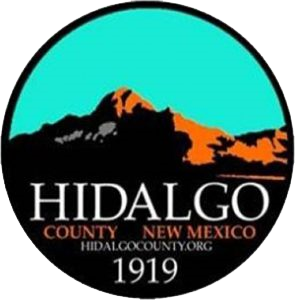 HIDALGO COUNTY COMMISSION SPECIAL MEETING AGENDA APRIL 10, 2024 at 10:00 AMCOMMISSION CHAMBERS305 PYRAMID STREET LORDSBURG, NEW MEXICO All Members of The Public Will Also be Able to Attend and Listen to the Meeting Via Zoom Live at the Following Link: https://us02web.zoom.us/j/83122011081?pwd=aU5hU2JhUStTbnF2OVNuTktPaUZoUT09CALL MEETING to ORDER and WELCOMEInvocationPledge of AllegianceApproval of AgendaApproval of MinutesRegular Meeting, March 13, 2024Special Meeting, March 22, 2024PUBLIC COMMENTDuring this portion of our meeting, we welcome your suggestions and want to hear your concerns. This is not a question and answer period; speakers will be limited to three (3) minutes. The County Commission is not able to take action on matters discussed during public comment. Speakers are requested to state their name for the record.REPORTS, PRESENTATIONS and GUESTS 2024 Legislative Update- Senator Siah Hemphill-CoreaCommissioner’s ReportsManager’s ReportSheriff’s Office Quarterly ReportDetention Department’s Restrictive Housing Quarterly ReportRecognition of the Deputy Sheriff of the First Quarter of 2024Assessor’s Office Property Valuation & Maintenance Program 2024 ReportPROCLAMATIONS Proclamation Honoring Hidalgo County First RespondersProclamation Designating April as Autism Awareness and Acceptance MonthProclamation Designating May as Motorcycle Safety Awareness MonthRESOLUTIONS Consideration of Resolution 2024-30 Recognizing the Hidalgo County Health Council for the Purposes Outlined in the County and Tribal Health Councils ActORDINANCESDirection to Staff to Publish the Title and General Summary of a Lodger’s Tax Ordinance Amending or Replacing the Current Ordinance to Include Third Party Applications for Less than Three Rooms Consistent with SB 254 (2019)SUBDIVISIONS AND CLAIMS OF EXEMPTIONS Consideration of Ronnie & Betsy Ward Claim of ExemptionPAYROLL & ACCOUNTSApproval of Payroll – March 2024Approval Checks & Registers- March 2024EXECUTIVE SESSION Pursuant to Section 10-15-1 the following matters may be discussed in closed session: Motion and roll call vote to go into executive session and that, pursuant to New Mexico State Statute Section 10-15-1, only the following matters will be discussed in closed session: Limited Personnel Matters 10-15-1 (H) (2) Pending or Threatened Litigation 10-15-1 (H) (7) Road Forks ForeclosureJesus Juardo-Chavez v. BOCCReal Property 10-15-1 (H) (8)  Motion and roll call vote to return to regular session and that matters discussed in closed session were limited to those specified in motion for closure, and that no final action was taken, as per New Mexico Statutes Section §10-15-1.ADJOURNIf you are an individual with a disability who is in need of a reader, amplifier, qualified sign language interpreter, or any other form of auxiliary aid or service to attend or participate in the hearing or meeting, please contact County Manager Tisha Green at tisha.green@hidalgocounty.org or (575) 542-9428 least one (1) week prior to the meeting or as soon as possible. Public documents, including the agenda and minutes, can be provided in various accessible formats. Please contact County Manager Tisha Green if a summary or other type of accessible format is needed.Notice: Ministers or laypersons, of any persuasion, are invited to lead the County Commission in an invocation at regular meetings by signing up on a first-come-first-serve basis by contacting County Manager Tisha Green, at 575.542.9428 or tisha.green@hidalgocounty.org.   The County of Hidalgo welcomes any invocation, religious or secular, regardless of the basis of faith, belief, or doctrine of practice.  Invocations are limited to 1 minute and non-county personnel are limited to leading 1 invocation per year.  Individuals are not required to participate in the invocation. 